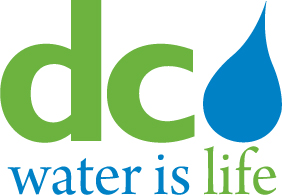 Board of DirectorsDC Retail Water and Sewer Rates CommitteeTuesday, September 23, 20149:30 a.m.                                                                                             MEETING MINUTESCommittee Members in Attendance                  DC Water Staff 	DC WATER STAFF PRESENTMAlan Roth, ChairpersonEllen BoardmanRachna ButaniHoward Gibbs Robert MallettGeorge Hawkins, General ManagerMark Kim, Chief Financial OfficerRandy Hayman, General CounselLinda R. Manley, Board SecretaryCall to OrderChairman Roth called the DC Retail Water and Sewer Rates Committee meeting to order at 9:35 a.m. Update on 2015 Cost of Service/Rate Structure AnalysisChairman Roth stated that Mark Kim, CFO would be presenting an analysis of the 2015 Cost of Service Study. Mr. Kim gave a brief overview of the 2015 Cost of Service Study and its Objectives.  The Cost of Service Study is performed every three years. Mr. Kim noted that the scope of the study had been expanded this year to address the issue of affordability in the following areas:Alternative rate structure Review of current affordability programAdditional fees and charges Mr. Kim then provided the committee with the proposed timeline for the rate setting process and stated that the preliminary recommendation on proposed FY 2016 rates, charges and fees would be presented to the committee at the November meeting.Mr. Kim stated that on September 4, 2014, the Board approved the General Principles of Affordability for Low-Income Customers Resolution to: Consider rate impacts on low-income customersExplore affordability alternatives for low-income customers Develop a more innovative rate structure  Mr. Kim stated that the goal was to develop alternative rate structures designed to recover the DC Water’s cost of service in a fair and equitable manner by taking into consideration the burden on low-income, economically disadvantaged customers. Mr. Kim explained that the 2015 Cost of Service Study methodology involves analyzing customer consumption patterns coupled with demographic and geographic data from the US Census Bureau data and incorporate rate structure recommendations.Mr. Kim and Mr. Davis of Raftelis Financial Consulting, Inc. presented a summary of the analysis:Income Analysis by Ward:Mr. Kim showed a chart from the 2012 US Census Bureau Data on Income by Ward of the District of Columbia. Consumption Analysis by Income:Mr. Kim explained a chart showing Consumption Analysis by Income pertaining to the top and bottom deciles of customers in the District. The analysis showed that the majority of customers in the bottom decile of income used 4 Ccf or less water. Mr. Hawkins noted that this validated the Board’s decision to set the cut-off for the CAP program discount at 4 Ccf. Impervious Area Charge Analysis by Income:Mr. Kim showed a chart of the Clean Rivers Impervious Area Charge Analysis by Income, which demonstrated that about 95 percent of customers with one or less ERUs fall in the bottom decile. Mr. Kim noted that since the majority of lower income users had less than 1 ERU, this effectively served as an institutionalized CAP program on the IAC charges. Mr. Mallett noted that the discount programs should be more transparent to beneficiaries and policy makers.Peak Demand Analysis by Customer Class:Mr. Kim mentioned that peak usage was one of the factors driving system costs and noted that the class peaking factor provides a basis for developing class based rates. Mr. Hawkins noted that most water utilities were dealing with the industry-wide trend of declining consumption. Mr. Kim noted that even with declining consumption, the system infrastructure had to be built to handle peak demand, and the key was to identify the customers responsible for driving peak demand costs. Mr. Hawkins noted that despite falling consumption, more effort would be placed on conservation for low-income customers.  Mr. Davis stated that the non-residential customers were primarily responsible for the peaking cost; hence, it may be possible to come up with a volumetric rate class that had lower rates for single and multi-family customers. Chairman Roth inquired as to how peaking factors would be applied to customer rate classes. Mr. Kim explained that peak water usage is the extent to which a customer, or class of customers, regularly exceeds average usage.  The excess usage of a class of customers puts extra demand on the system, and therefore, higher rate is justified for that class.  He further added that based on peaking factors, it would be defensible to charge different rates to customers. Mr. Mallett noted that DC Water had to be business friendly and be sensitive to rate increases to non-residential customers also. Mr. Mallett asked to provide comparison of class rate structure with regional utilities.Alternative Fees and Charges:Mr. Kim outlined the following three Alternative Fees and Charges. Redevelopment Impact Fees:An impact fee would recover the incremental costs of providing service to new development projects. Mr. Kim noted that every utility in the area except DC Water assessed this fee.Cross Connection Fees:Mr. Davis gave a brief summary on the Cross-Connection Fee. He noted that the cross-connection fee would recover the costs to protect the potable water distribution from contamination or pollution due to backflow of contaminants at the water service connection. Ms. Boardman suggested that this fee should be an escalating “penalty” instead of a “fee” since improper cross-connections posed a health risk to consumers also. 1% Main Replacement Program Fees/Infrastructure Surcharges:Mr. Kim stated that an infrastructure surcharge would not be introduced this year, but noted that WSSC had recently introduced a similar fee to defray the costs of their Capital Improvement Program (CIP). He noted that with declining consumption, DC Water had to better align its fixed and variable costs with its fixed and volumetric revenue streams.Review of Customer Assistance Program (CAP):Mr. Kim explained that 17% of the District’s 261,000 households are below the Federal Poverty Level    (approximately 42,000 households). Assuming 80% of these fall into Multi-Family/DC Housing Authority designations, 10,000 Residential accounts could still be CAP eligible candidates. As of September 2013, approximately 5,206 accounts were designated to receive CAP. Accordingly, management believes that there is still a sizable portion of residents who could potentially benefit from CAP. Mr. Kim showed a CAP Affordability Analysis chart for the CAP customers and stated that a monthly bill of $46.47 is affordable for incomes greater than $13,941 per year based upon US EPA guidelines for affordability. Approximately 97 percent of DC households earned more than this amount. Mr. Kim suggested that the key here would be to expand participation in the DC Water’s current CAP program rather than increase the subsidy level to existing CAP customers.DC Retail Water and Sewer Rates Committee WorkplanMr. Kim updated the Committee on the FY 2014 and FY 2015 Workplan.Action ItemsThe Committee recommended to the full Board for approval to execute the terms and conditions for Right-of-Way (ROW) MOU with the District of Columbia. Other BusinessNo other business to discuss.Executive SessionThe committee did not move to go into executive session.AdjournmentThe meeting was adjourned at 11:25 a.m.FOLLOW-UP ITEMS – DC Retail Water and Sewer Rates Committee Meeting (September 23, 2014)Prepare CAP customers average usage analysis. (Mr. Gibbs) Status: Fall 2014